Publicado en Ceuta el 26/06/2024 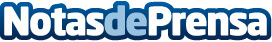 Sportium TV, el sitio para los aficionados al fútbol donde seguir sus competiciones en directoEl servicio televisivo de Sportium también permite a sus usuarios disfrutar en vivo de los eventos más importantes de tenis, baloncesto y e-sportsDatos de contacto:Marina RiveroDigital Content Executive678724967Nota de prensa publicada en: https://www.notasdeprensa.es/sportium-tv-el-sitio-para-los-aficionados-al Categorias: Nacional Fútbol Básquet Motociclismo Automovilismo Televisión y Radio Entretenimiento Eventos Tenis Otros deportes http://www.notasdeprensa.es